_________________________________________________________________РЕСПУБЛИКА АЛТАЙ СОВЕТА ДЕПУТАТОВ МУНИЦИПАЛЬНОГО ОБРАЗОВАНИЯТАЛИЦКОЕ СЕЛЬСКОЕ   ПОСЕЛЕНИЕ     РЕШЕНИЕ Двенадцатой внеочередной сессии совета депутатов четвертого созыва    «31» октября 2017год             с. Усть-Кумир                               № 12-4-4«Об утверждении Положения о порядке списания муниципального имущества муниципального образования «Талицкого сельского поселения»        В соответствии с Федеральным законом от 06.10.2003 г. № 131-ФЗ «Об общих принципах организации местного самоуправления в Российской Федерации», Гражданским кодексом Российской Федерации, Уставом МО «Талицкого сельского поселения», принятым 08 июля 2016 г., Совет депутатов Талицкого сельского поселения  РЕШИЛ:         1. Утвердить Положения о порядке списания муниципального имущества муниципального образования «Талицкого сельского поселения».         2. Контроль за исполнением данного решения возложить на постоянную комиссию Совета депутатов по экономической политике, бюджету и предпринимательству.         3. Настоящее решение вступает в силу с момента опубликования.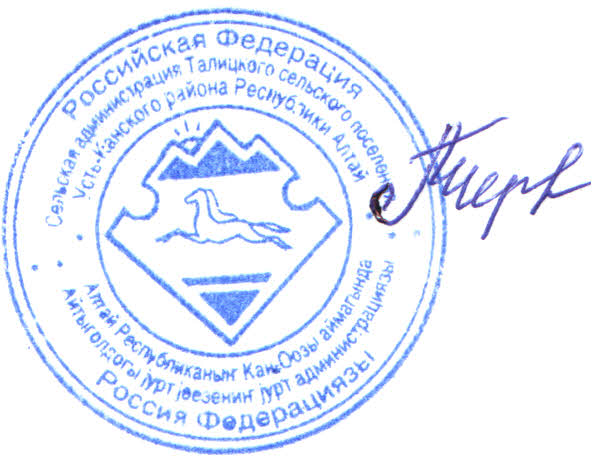 Глава сельской администрации                                                     Л.Г. ЧерепановаУТВЕРЖДЕНО:                                                                                             решением сессии Совета депутатов четвертого созыва                                                            МО «Талицкого сельского поселения»                                                                        от «31» октября 2017 г. №12-4-4Положение о порядке списания муниципального имущества муниципального образования «Талицкого сельского поселения»                                                                 I. Общие положения         1.1. Настоящее Положение определяет порядок списания муниципального имущества муниципального образования «Талицкого сельского поселения», относящегося в соответствии с законодательством Российской Федерации к объектам основных средств и нематериальных активов.1.2. Действие настоящего Положения распространяется на муниципальное имущество, находящееся в хозяйственном ведении, оперативном управлении предприятий, учреждений муниципального образования «Талицкого сельского поселения» (далее по тексту - предприятия, учреждения), а также имущества, составляющего казну муниципального образования «Талицкого сельского поселения».II. Основания для списания основных средств          2.1. Муниципальное имущество, находящееся на балансе хозяйствующих субъектов, списывается с их балансов по следующим основаниям:            - пришедшее в негодность вследствие физического износа;           - пришедшее в негодность, вследствие стихийных бедствий и иных чрезвычайных ситуаций;            - признанного аварийным и подлежащих сносу;            - морально устаревшего.           2.2. Объекты муниципального имущества подлежат списанию лишь в тех случаях, когда восстановить их невозможно или экономически нецелесообразно. Начисленный износ в размере 100 процентов стоимости на объекты, которые пригодны для дальнейшей эксплуатации, не может служить единственным основанием для списания их по причине полного износа.           2.3. Списание объектов культурного наследия (памятники истории и культуры), находящиеся в собственности МО «Талицкого сельского поселения», осуществляется в соответствии с действующим законодательством Российской Федерации и Республики Алтай.III. Порядок списания муниципального имущества  3.1. Списание муниципального имущества муниципального образования «Талицкого сельского поселения» по основаниям, указанным в разделе 2 настоящего Положения, осуществляется в соответствии с правилами бухгалтерского учета и производится в случаях, когда восстановление имущества невозможно или экономически нецелесообразно, а так же если имущество в установленном порядке не может быть реализовано, либо передано безвозмездно другим предприятиям, учреждениям.  3.2. Списание объектов культурного наследия (памятники истории и культуры), принадлежащих на праве собственности муниципальному образованию «Талицкого сельского поселения» осуществляется на основании государственной историко-культурной экспертизы.  Экспертиза проводится на основании сведений о прекращении существования утраченного объекта культурного наследия, внесенных в государственный кадастр недвижимости, а также акта обследования, составленного при выполнении кадастровых работ, в результате которых обеспечивается подготовка документов для представления в орган кадастрового учета заявления о снятии с учета объекта недвижимости, являющегося объектом культурного наследия. Списание объектов культурного наследия (памятники истории и культуры) включенных в единый государственный реестр объектов культурного наследия (памятников истории и культуры) народов Российской Федерации осуществляется на основании акта Правительства Российской Федерации.3.3. Для определения непригодности объектов основных средств и нематериальных активов к дальнейшему использованию, невозможности или неэффективности проведения их восстановительного ремонта, а также для оформления необходимой документации на дефектацию и списание объектов основных средств приказом руководителя предприятия (учреждения) образуется постоянно действующая комиссия по списанию объектов основных средств и нематериальных активов (далее - комиссия).При списании недвижимого имущества в состав комиссий дополнительно включаются представители Администрации Талицкого сельского поселения и органа технической инвентаризации.Комиссия по списанию основных средств:- производит непосредственный осмотр объекта, подлежащего списанию;- устанавливает конкретные причины списания объекта;- выявляет лиц, по вине которых произошло преждевременное выбытие основных средств, если таковое имело место;- при частичном сохранении потребительских качеств подлежащего списанию имущества определяет возможность использования отдельных узлов, деталей, материалов списываемого объекта;- составляет акты на списание объекта основных средств.3.4. Предприятия самостоятельно осуществляют списание движимого имущества, закрепленного за ними на праве хозяйственного ведения, за исключением случаев, установленных законом или иными правовыми актами.3.5. Списание движимого имущества, закрепленного за муниципальными учреждениями и казенными предприятиями на праве оперативного управления и учитываемого на балансе с первоначальной стоимостью более 40000 рублей, осуществляется по предварительному согласованию с собственником имущества.Для списания движимого имущества, закрепленного за муниципальными учреждениями и казенными предприятиями стоимостью до 40000 рублей включительно, согласие собственника имущества не требуется.3.6. Списание особо ценного движимого имущества автономными и бюджетными учреждениями муниципального образования «Талицкого сельского поселения» осуществляется в соответствии с настоящим Порядком.Списание движимого имущества, не отнесенного к категории особо ценного движимого имущества, автономные и бюджетные учреждения муниципального образования «Талицкого сельского поселения» осуществляют самостоятельно.3.7. Объекты недвижимого имущества, закрепленные на праве хозяйственного ведения и праве оперативного управления за предприятиями и учреждениями, могут быть списаны с баланса только по согласованию с собственником имущества.3.8. Для принятия решения о списании объектов основных средств и нематериальных активов предприятия и учреждения направляют в Администрацию Талицкого сельского поселения следующие документы:а) при списании полностью восстановленных амортизацией объектов движимого имущества, пришедших в негодность или морально устаревших:письменное заявление о даче согласия на списание объектов основных средств с указанием данных, характеризующих объект (инвентарный номер, год ввода в эксплуатацию, срок полезного использования, первоначальная и восстановительная стоимость объекта, данные ПТС для автотранспортных средств и самоходных машин);копию приказа об образовании комиссии, заверенную в установленном порядке;инвентарную карточку учета объекта основных средств либо инвентарную карточку группового учета объектов основных средств, за подписью работника бухгалтерии;фотографию автотранспортного средства, самоходной машины (тракторов, экскаваторов, прицепов), с возможностью его идентификации (наличие государственного регистрационного знака);техническое заключение независимого эксперта о состоянии предлагаемых к списанию объектов основных средств с указанием причины невозможности дальнейшей эксплуатации и (или) неэффективности (нерентабельности) проведения восстановительного ремонта или акт осмотра производственного и хозяйственного инвентаря, подписанного комиссией;копию информационного письма об учете в статистическом регистре с указанием ОКВЭД независимого эксперта;б) при списании не полностью восстановленных амортизацией объектов основных средств, пришедших в негодность или морально устаревших, кроме документов, указанных ранее, предприятие (учреждение) дополнительно представляет пояснительную записку за подписью главного бухгалтера о причинах преждевременного уничтожения полезных свойств объектов основных средств, документы о мерах, принятых в отношении виновных лиц, допустивших повреждение имущества (компенсация или возмещение);в) при списании объектов основных средств, пришедших в негодное состояние в результате ДТП, помимо документов, указанных в подпунктах «а» и «б», дополнительно представляют копию протокола ДТП, выданную соответствующим государственным органом;г) при списании объектов недвижимости:акт осмотра объекта недвижимости, подписанный комиссией и фотографию объекта (для некапитальных построек);экспертное заключение (для капитальных строений);документ, подтверждающий вещное право на объект недвижимости (если объект подлежит регистрации) и на земельный участок под объектом, а также предложения по его дальнейшему использованию, если списываемый объект недвижимости является единственным строением на данном земельном участке;сведения о том, что имущество не имеет ограничения (обременения) права.Для списания объектов жилого фонда дополнительно представляют справку об отсутствии зарегистрированных в данном здании граждан.3.9. При осуществлении процедуры принятия решения о списании муниципального имущества муниципального образования «Талицкого сельского поселения» администрация Талицкого сельского поселения анализирует представленные документы, рассматривает целесообразность списания имущества и в течение 10 рабочих дней принимает решение о списании имущества, направляет документы на доработку в случае их несоответствия перечню, указанному в п. 9, или уведомляет об отказе в согласовании списания с указанием основания.Распоряжение Администрации Талицкого сельского поселения является основанием для составления акта о списании основных средств. В случае согласования списания имущества, не завершенного амортизацией, допускается разница в остаточной стоимости списываемого объекта, указанная в распоряжении и акте о списании.Детали, узлы, материалы согласованного к списанию объекта, использование которых возможно в дальнейшем, подлежат оприходованию в бухгалтерском учете в установленном порядке и отражению в акте о списании.В подтверждение снятия с учета объекта основного средства, согласованного к списанию, предприятие, учреждение представляют в Администрацию Талицкого сельского поселения акты о списании в двухнедельный срок после согласования или снятия с государственной регистрации объекта основного средства.3.10. Списанное имущество подлежит исключению из Реестра муниципальной собственности.Российская Федерациясельская администрацияТалицкого сельского поселенияУсть-Канского районаРеспублика Алтай 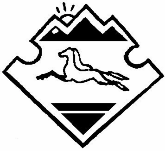 Россия Федерациязы jypт aдминистрациязы Талицадагы jурт        jeeзенин Кан-Оозы аймак Алтай Республиканын 